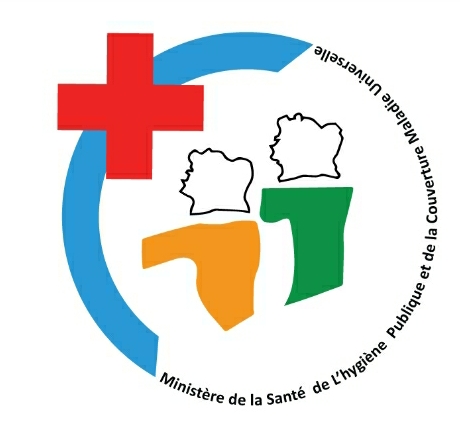 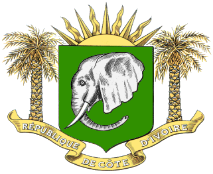 Titre du Programme : Renforcer la gouvernance, les systèmes d’information sanitaire, la santé communautaire, les chaînes d’approvisionnement et les composantes de laboratoire pour parvenir à un système de santé résilient en 2021-2023.CIV-S-MOH - 2047Du 1er janvier 2021 au 31 décembre 2023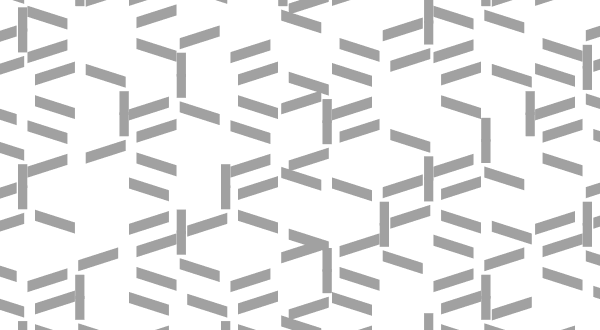 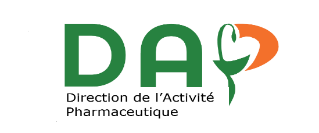 CONTEXTE ET JUSTIFICATIONLe système de laboratoires de biologie médicale (LBM) est un maillon essentiel de la prise en charge de la population et son renforcement est indispensable à la réalisation des objectifs du Ministère de la Santé, de l'Hygiène Publique et de la Couverture Maladie Universelle (MSHPCMU). Cependant, malgré les efforts du gouvernement pour améliorer les services de laboratoires, le système national de laboratoires n’est pas optimal pour répondre à tous les besoins de santé. Il est donc urgent de formaliser et renforcer la structure de coordination et de gouvernance au niveau ministériel pour pouvoir élaborer les politiques et stratégies de laboratoire nécessaires, superviser et coordonner la mise en œuvre des interventions de laboratoire dans tout le pays.Dans le cadre du développement du nouveau plan stratégique, le MSHPCMU, avec le soutien du Fonds mondial, a initié une analyse situationnelle des systèmes de laboratoire. L'objectif principal de cette évaluation était de déterminer les forces, les faiblesses et les défis des systèmes de laboratoire et d'identifier les domaines prioritaires nationaux et les interventions ayant un impact qui devraient être prioritaires pour les opportunités de financement.La gouvernance a été identifiée comme domaine critique à renforcer avec comme recommandation forte de rendre disponible une loi sur la biologie médicale. En effet, la Côte d’Ivoire ne dispose pas d’une loi constituant l’ancrage juridique de la pratique de la biologie médicale. Au niveau national, il existe de nombreuses structures qui ont des missions dans le domaine de la biologie médicale (LNSP, IPCI, DAP, AIRP etc.) avec parfois des chevauchements de missions. Par ailleurs, certains domaines de la biologie médicale ne relèvent des missions d’aucune structure nationale. Ce contexte n’est pas favorable à l’efficacité du système et la réponse aux besoins des populations.Pour remédier à cette situation, le MSHPCMU à travers la Direction de l’Activité Pharmaceutique (DAP), en collaboration avec le Groupe Technique de Travail Laboratoire dirigé par la Direction Générale de la Santé, entreprend l’élaboration d’un avant-projet de loi sur la biologie médicale ainsi que des textes d’application.OBJECTIFOBJECTIF GENERALRecruter un consultant national sénior pour l’élaboration de l’avant-projet de loi sur la biologie médicale et des projets de textes réglementaires prioritaires d’application.OBJECTIFS SPECIFIQUESFaire un appel à candidature pour le recrutement d’un consultant national seniorRéceptionner les dossiers de candidatureSélectionner le consultant Signer le contrat du consultantMISSIONS Sous la supervision générale de la Directrice de la DAP, le Consultant national senior aura pour missions de : Elaborer l’avant-projet de loi sur la biologie médicaleElaborer des projets de textes réglementaires prioritaires d’application de la loi sur la Biologie médicale Elaborer un projet de texte réglementaire portant création de la Direction des Laboratoires.Pour ce faire, le Consultant national sénior devra :Recueillir les attentes des responsables des structures membre du GTT LaboratoireProcéder à une revue de la documentation existante sur les laboratoires de biologie médicaleS’entretenir avec les personnes ou structures ressourcesEchanger avec les différentes parties prenantes au processus pour trouver des consensus sur les points d’achoppement Proposer et faire adopter des drafts de l’avant-projet de loi et des projets de textes réglementairesFaire valider et finaliser l’avant-projet de loi et les projets de textes réglementairesPrésenter l’avant-projet de loi et les textes réglementaires au cabinet du MSHP CMU.RESULTATS ATTENDUS :L’avant-projet de loi sur la biologie médicale est élaboréLes projets de textes réglementaires prioritaires d’application de la loi sur la Biologie médicale sont élaborésLe projet de texte réglementaire portant création de la Direction des Laboratoires est élaboréPROFILLe consultant national senior devra :Etre titulaire d’un diplôme BAC+5 minimum en sciences juridiques ;Avoir une formation ou diplôme en sciences médicales, pharmaceutiques ou en techniques de biologie médicale ;Avoir déjà participé à la rédaction d’au moins trois textes législatifs et/ou réglementaires dans le domaine médical ou pharmaceutique ;Avoir déjà participé à la rédaction d’au moins un texte législatif et/ou réglementaire sur la Biologie Médicale Avoir une capacité démontrée à travailler en équipe, dans un environnement multiculturel et à atteindre les objectifs fixés ;Avoir une bonne maitrise de la langue française (orale et écrite) ;GRILLE D’EVALUATION :Les Candidats ayant obtenu au moins 70 points seront jugés techniquement conformes.Le candidat classé premier sera contacté pour ouverture de son offre financière. Une signature de contrat sera effectuée en cas d’accord entre les parties. En cas de désaccord, la négociation sera engagée avec les candidats suivants par ordre de mérite.DUREE Le consultant national senior sera recruté pour une période de consultance de 45 jours ouvrés. La mission de consultance s’étendra sur une période de cinq (05) mois.METHODOLOGIE DE TRAVAIL :Le Consultant National Senior travaillera avec la DAP et le GTT LBM pour élaborer les différents textes. Cette collaboration se fera à travers des réunions préparatoires puis les différents projets de textes seront validés lors d’ateliers regroupant toutes les parties prenantes.LIVRABLES :Pour évaluer la mise en œuvre des activités dévolues au consultant national senior, celui-ci devra fournir les résultats suivants :L’avant-projet de loi sur la biologie médicaleLes projets de textes réglementaires prioritaires d’application de la loi sur biologie médicaleLe projet de texte réglementaire portant création de la Direction des LaboratoiresCONSTITUTION ET DEPOT DU DOSSIER DE CANDIDATURE  Le dossier de candidature devra comprendre une proposition technique et une proposition financière.Offre techniqueL’offre technique sera composée au minimum des documents suivants :Un curriculum vitae faisant ressortir la qualification et l’expérience professionnelle de l’intéressé par rapport à la mission ; Une copie des diplômes et/ou certificats ;Les attestations de bonne exécution ou rapports de missions similaires ou tout document justificatif de l’expérience ;La note méthodologique pour la réalisation du service laissant clairement apparaître :Une note de compréhension et de commentaires des termes de références avec mise en exergue des éventuels points forts et points faibles ;Une note décrivant l’approche méthodologique proposée pour réaliser la mission  ;Un plan de travail mettant en exergue les différentes phases de la mission avec une estimation du temps de travail par étape.La proposition technique ne doit contenir aucune information financière.Offre financièreLa proposition financière doit indiquer les coûts afférents aux honoraires du Consultant ainsi que les frais remboursables. Ces coûts doivent être clairement détaillés et compréhensible pour chaque rubrique.SOUMISSION ET REMISE DES PROPOSITIONSLes dossiers de candidature peuvent être soumis par dépôt physique ou par voie électronique.Les offres doivent être déposées au plus tard le jeudi 06 octobre 2022 à 10 Heures 00 minutes.                       Toute offre remise en retard ne sera pas acceptée.Dépôt physiqueLe candidat devra soumettre un (01) original et quatre (04) copies de chacune des propositions technique et financière.L’orignal et les copies de la proposition technique seront placés dans une enveloppe scellée, portant la mention « proposition technique »L’original et les copies de la proposition financière seront placés dans une enveloppe scellée, portant la mention « proposition financière »Les enveloppes « proposition technique » et « proposition financière » seront placées dans une troisième enveloppe, portant la mention : « recrutement d’un consultant national senior pour le processus d’élaboration de l’avant-projet de loi sur la biologie médicale et de textes d’application»L’adresse pour le dépôt des offres physiques est :Le siège de l’Unité de Coordination des projets du Fonds Mondial (UCP-FM) sise à Abidjan Cocody 7tieme tranche les oscars lot 3740, ilot 305 dans le sens de Cocody Angré, Tél : + 225 27 22 42 24 37 Dépôt électroniqueLe dépôt électronique des propositions se fait à l’adresse : www.ucp-fm.com/consultances suivant les dispositions ci-dessous :Les offres techniques et les offres financières doivent être séparées et transmises au même moment pour chaque soumissionnaire ;Les offres techniques et les offres financières doivent être converties au format PDF puis cryptées par un mot de passe confidentiel de sorte à ne permettre leur consultation qu’au moment des séances d’ouvertures respectives ;Un lien Microsoft Teams sera transmis aux soumissionnaires et les mots de passe pourront être communiqués par ce canal lors des ouvertures respectives ;Les mots de passe pourront être transmis également par courriel à l’adresse procurement@ucp-fm.ci les jours et aux heures des séances d’ouvertures. Toutes transmissions au-delà des séances d’ouvertures ne seront pas prises en compte. Ces offres se verront donc rejetées ;L’UCP-FM ne sera pas tenu pour responsable pour les soumissionnaires dont les offres n’auront pas été cryptées ;Les soumissionnaires qui n’auront pas transmis les mots de passe de leurs offres jusqu’à la fin des séances respectives seront éliminés ;Le candidat retenu à l’issue de l’analyse des offres techniques pourra décrypter son offres financière au moment de la séance d’ouverture ; Ouverture des plisL’ouverture des plis aura lieu en séance publique le jeudi 06 octobre 2022 à 10 Heures 30 minutes au siège de l’UCP-FM. DEMANDE DE CLARIFICATIONLes demandes de clarifications sur les Termes de Référence doivent être adressées au plus tard le jeudi 29 septembre 2022, par courrier électronique au service de Passation des Marchés de l’Unité de Coordination des projets subventionnés par le Fonds Mondial (UCP-FM) à l’adresse suivante : procurement@ucp-fm.ciCritères d’évaluationJustificatifsCoefficient de pondération de la notePoints maximumQualifications ou Domaines d’expertise10%10Être titulaire au minimum d’un diplôme de niveau Bac + 5 en sciences juridiques DiplômeEliminatoire N/AAvoir une formation ou diplôme en sciences médicales, pharmaceutiques ou en techniques de biologie médicaleDiplôme/Certification10Expérience professionnelle du Candidat dans le système de santé Ivoirien60%60%Avoir déjà participé à la rédaction d’au moins trois textes législatifs et/ou réglementaires (circulaire exclue) dans le domaine médical ou pharmaceutique (10 pts par texte)Attestations de service ou de mission fait ou tout autre documentation attestant des missions antérieures 30Avoir déjà participé à la rédaction d’au moins un texte législatif et/ou réglementaires (circulaire exclue) sur la Biologie Médicale Attestations de service ou de mission fait ou tout autre documentation attestant des missions antérieures 15Appréciation générale du profil et l’expérience du Consultant (atouts, faiblesses, etc)CV et documents annexes15Méthodologie, approche et plan d’exécution30%30Compréhension des TDR (Dans quelle mesure le soumissionnaire comprend-il la tâche à accomplir (recul par rapport aux TDR)Offre technique10Structuration de la Méthodologie(Méthodologie claire, structurée avec objectifs définis à chaque étape)Offre technique5Approche technique de la méthodologie (Contenu technique de la méthodologique, plan de travail, calendrier)Offre technique15TOTALTOTAL100%100